PERANCANGAN APLIKASI WEBCAM UNTUK SISTEM KEAMANAN WARKOP ALFATIH5 MAKASSAR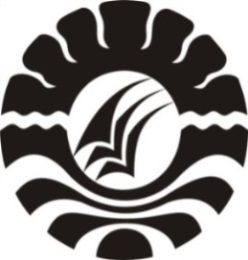 SKRIPSIOleh:AHMAD AHSYAM LA PISU1129040001Skripsi Ini Ditulis Untuk Memenuhi Sebagian PersyaratanUntuk Mendapatkan Gelar Sarjana PendidikanPRODI PENDIDIKAN TEKNIK INFORMATIKA DAN KOMPUTERJURUSAN PENDIDIKAN TEKNIK ELEKTROFAKULTAS TEKNIKUNIVERSITAS NEGERI MAKASSAR2018ABSTRAKAhmad Ahsyam La Pisu, 1129040001. Perancangan Aplikasi Webcam Untuk Sistem Keamanan Warkop AlFatih5 Makassar. Program Studi Pendidikan Teknik Informatika dan Komputer, Jurusan Pendidikan Teknik Elektro, Fakultas Teknik, Universitas Negeri Makassar, 2018. Pembimbing H. Harifuddin, dan Al Imran.	Tujuan penelitian ini adalah menghasilkan sebuah aplikasi webcam untuk sistem keamanan warkop Alfatih5 Makassar, dan mengetahui hasil dari pengujian aplikasi menggunakan standar pengujian ISO 9126. Penelitian ini dilakukan di warkop Al-Fatih5 Jln. Abdullah Daeng Sirua, No. 163 Kota Makassar Provinsi Sulawesi Selatan. Jenis Penelitian yang digunakan pada penelitian ini adalah R&D (Research and Development). Metode pengembangan aplikasi adalah metode pengembangan SDLC (System Development Life Cycle) yaitu prototyping yang terdiri dari beberapa tahapan-tahapan: pengumpulan kebutuhan, membangun prototyping, evaluasi prototyping, mengkodekan system, menguji system, evaluasi system, menggunakan system.  Hasil yang diperoleh dari perancangan aplikasi webcam untuk sistem keamanan warkop AlFatih5 Makassar ini adalah sebuah aplikasi webcam, yang diharapkan dapat mempermudah penanggung jawab dalam monitoring dan mengontrol sistem keamanan warkop, dan bagaimana hasil pengujian aplikasi berdasarkan standar pengujian ISO 9126. Dari hasil uji coba dan validasi aplikasi diperoleh kesimpulan bahwa kualitas sistem ini adalah baik. Kemudian hasil uji coba menggunakan standar pengujian ISO 9126, dimana aspek yang diuji adalah Functionality, Usability dan Portability diperoleh kesimpulan bahwa sistem ini layak untuk digunakan.Kata kunci : Webcam, Sistem Keamanan, Research and Development, System Development Life Cycle, prototyping, ISO 9126, Functionality, Usability, Portability.DAFTAR PUSTAKA[1][2][3][4][5][6][1]	A. Rahman, M. Usman, and A. S. Ahmar, “The Development of Android and Web-based Logical Thinking Measurement Tools as an Alternative Solution for Research Instruments,” in Journal of Physics: Conference Series, 2018, vol. 1028, no. 1, p. 12168.[2]	A. A. PERMADI, “PENGEMBANGAN MEDIA PEMBELAJARAN INTERAKTIF BERBASIS WEB DENGAN PEMANFAATAN VIDEO CONFERENCE MATA PELAJARAN PRODUKTIF TEKNIK KOMPUTER DAN JARINGAN DI SEKOLAH MENENGAH KEJURUAN.”[3]	I. Imran, “Visualisasi Sistem Komunikasi dan Transfering Data Dalam Jaringan Komputer Sebagai Alat Bantu Pembelajaran pada Mata Kuliah Jaringan Komputer.” Universitas Negeri Makassar, 2013.[4]	A. Wahid and R. Wardoyo, “An Implementation of Audio Security Using DES Algorithm,” IJCCS (Indonesian J. Comput. Cybern. Syst., vol. 1, no. 2, 2007.[5]	A. Wahid and S. Luhriyani, “Sistem Security dengan Model Steganografi Pada Online Repository Dokumen di website Fakultas Bahasa dan Sastra Universitas Negeri Makassar,” STMIK KHARISMA Makassar, vol. 1, no. 2, pp. 1–11, 2017.[6]	D. Cahyadi, A. Aswar, and M. A. Subhan, “LAGU-LAGU PENGANTAR TIDUR MASYARAKAT BUGIS BERBASIS AUGMENTED REALITY,” J. Tanra, vol. 4, no. 3, pp. 14–20, 2017.